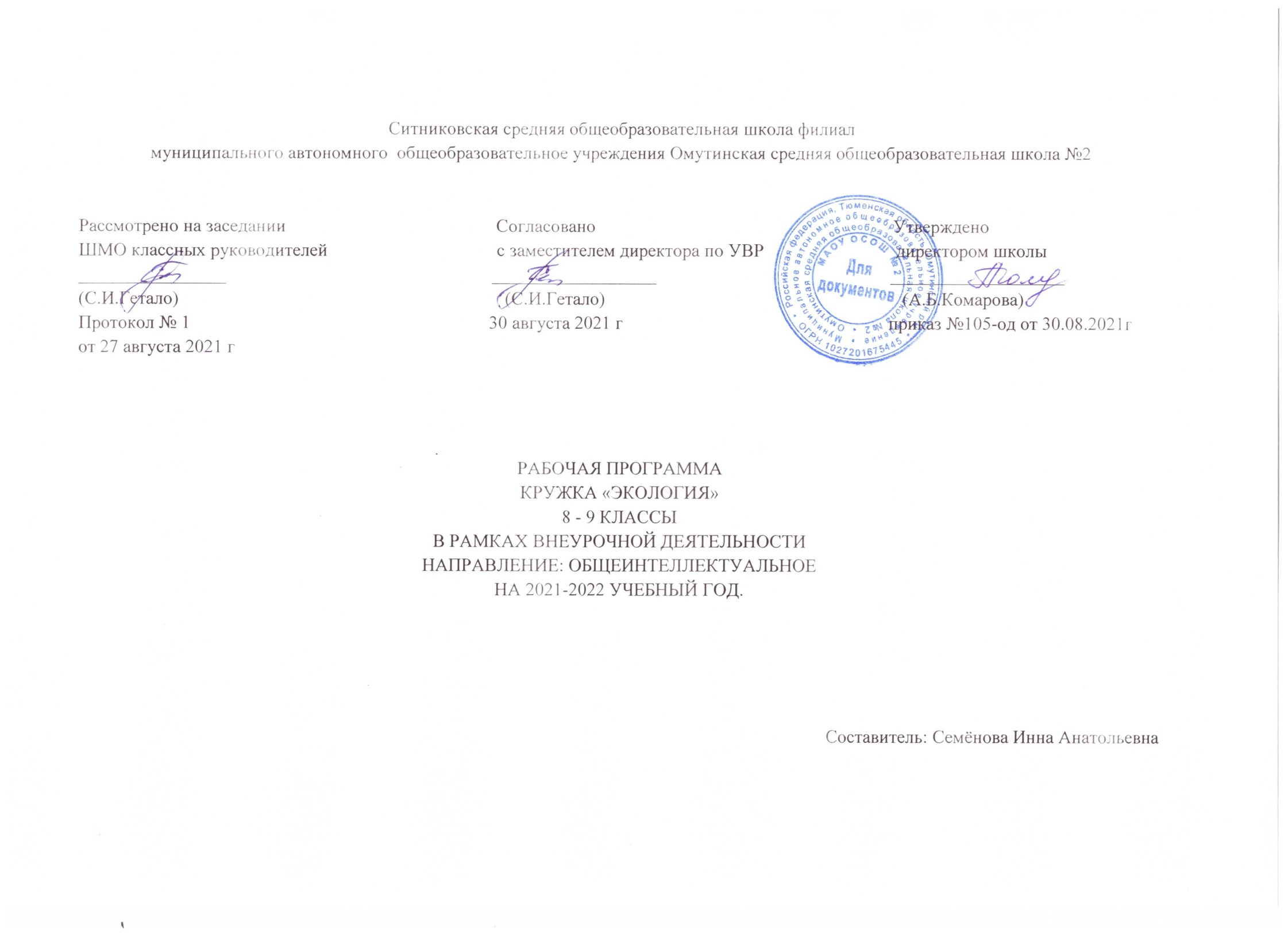 Планируемые результаты.Требования к результатам освоения курса биологии в основной школе определяются ключевыми задачами общего образования, отражающими индивидуальные, общественные и государственные потребности, и включают личностные, метапредметные и предметные результаты освоения предмета.Личностные результаты:7–9 классыПостепенно выстраивать собственное целостное мировоззрение:– осознавать современное многообразие типов мировоззрения, общественных, религиозных, атеистических, культурных традиций, которые определяют разные объяснения происходящего в мире;– с учетом этого многообразия постепенно вырабатывать свои собственные ответы на основные жизненные вопросы, которые ставит личный жизненный опыт;– учиться признавать противоречивость и незавершенность своих взглядов на мир, возможность их изменения.Учиться использовать свои взгляды на мир для объяснения различных ситуаций, решения возникающих проблем и извлечения жизненных уроков.Осознавать свои интересы, находить и изучать в учебниках по разным предметам материал (из максимума), имеющий отношение к своим интересам.Использовать свои интересы для выбора индивидуальной образовательной траектории, потенциальной будущей профессии и соответствующего профильного образования.Приобретать опыт участия в делах, приносящих пользу людям.Учиться самостоятельно выбирать стиль поведения, привычки, обеспечивающие безопасный образ жизни и сохранение здоровья – своего, а так же близких людей и окружающих.Учиться самостоятельно противостоять ситуациям, провоцирующим на поступки, которые угрожают безопасности и здоровью.Выбирать поступки, нацеленные на сохранение и бережное отношение к природе, особенно живой, избегая противоположных поступков, постепенно учась и осваивая стратегию рационального природопользования.Учиться убеждать других людей в необходимости овладения стратегией рационального природопользования.Использовать экологическое мышление для выбора стратегии собственного поведения в качестве одной из ценностных установок.Метапредметные результаты:Регулятивные УУД:Самостоятельно обнаруживать и формулировать проблему в классной и индивидуальной учебной деятельности.Выдвигать версии решения проблемы, осознавать конечный результат, выбирать из предложенных и искать самостоятельно средства достижения цели.Составлять (индивидуально или в группе) план решения проблемы (выполнения проекта). Подбирать к каждой проблеме (задаче) адекватную ей теоретическую модель.Работая по предложенному и самостоятельно составленному плану, использовать наряду с основными и дополнительные средства (справочная литература, сложные приборы, компьютер). Планировать свою индивидуальную образовательную траекторию.Работать по самостоятельно составленному плану, сверяясь с ним и целью деятельности, исправляя ошибки, используя самостоятельно подобранные средства (в том числе и Интернет).Свободно пользоваться выработанными критериями оценки и самооценки, исходя из цели и имеющихся критериев, различая результат и способы действий.В ходе представления проекта давать оценку его результатам.Самостоятельно осознавать причины своего успеха или неуспеха и находить способы выхода из ситуации неуспеха.Уметь оценить степень успешности своей индивидуальной образовательной деятельности.Давать оценку своим личностным качествам и чертам характера («каков я»), определять направления своего развития («каким я хочу стать», «что мне для этого надо сделать»).Средством формирования регулятивных УУД служат технология проблемного диалога на этапе изучения нового материала и технология оценивания образовательных достижений (учебных успехов).Познавательные УУД:Анализировать, сравнивать, классифицировать и обобщать понятия:– давать определение понятиям на основе изученного на различных предметах учебного материала;– осуществлять логическую операцию установления родо-видовых отношений;– обобщать понятия – осуществлять логическую операцию перехода от понятия с меньшим объемом к понятию с большим объемом.Строить логическое рассуждение, включающее установление причинно-следственных связей. Создавать модели с выделением существенных характеристик объекта, преобразовывать модели с целью выявления общих законов, определяющих данную предметную область.Представлять  информацию в виде конспектов, таблиц, схем, графиков.Преобразовывать информацию из одного вида в другой и выбирать удобную для себя форму фиксации и представления информации. Представлять информацию в оптимальной форме в зависимости от адресата.Понимая позицию другого, различать в его речи: мнение (точку зрения), доказательство (аргументы), факты; гипотезы, аксиомы, теории. Для этого самостоятельно использовать различные виды чтения (изучающее, просмотровое, ознакомительное, поисковое), приемы слушания.Самому создавать источники информации разного типа и для разных аудиторий, соблюдать информационную гигиену и правила информационной безопасности.Уметь использовать компьютерные и коммуникационные технологии как инструмент для достижения своих целей. Уметь выбирать адекватные задаче инструментальные программно-аппаратные средства и сервисы.Коммуникативные УУД:Отстаивая свою точку зрения, приводить аргументы, подтверждая их фактами.дискуссии уметь выдвинуть контраргументы, перефразировать свою мысль (владение механизмом эквивалентных замен).Учиться критично относиться к своему мнению, с достоинством признавать ошибочность своего мнения (если оно таково) и корректировать его.Понимая позицию другого, различать в его речи: мнение (точку зрения), доказательство (аргументы), факты; гипотезы, аксиомы, теории.Уметь взглянуть на ситуацию с иной позиции и договариваться с людьми иных позиций.Средством формирования коммуникативных УУД служат технология проблемного диалога (побуждающий и подводящий диалог) и организация работы в малых группах, а также использование на уроках элементов технологии продуктивного чтения.Предметные результаты:8-й класс– характеризовать элементарные сведения об эмбриональном и постэмбриональном развитии человека.– объяснять некоторые наблюдаемые процессы, проходящие в собственном организме;– объяснять, почему физический труд и спорт благотворно влияют на организм;– использовать в быту элементарные знания основ психологии, чтобы уметь эффективно общаться (о человеческих темпераментах, эмоциях, их биологическом источнике и социальном смысле).– выделять основные функции организма (питание, дыхание, выделение, транспорт веществ, раздражимость, рост, развитие, размножение) и объяснять их роль в его жизнедеятельности;– характеризовать особенности строения и жизнедеятельности клетки;– объяснять биологический смысл разделения органов и функций;– характеризовать, как кровеносная, нервная и эндокринная системы органов выполняют координирующую функцию в организме;– объяснять, какова роль опорно-двигательной системы в обеспечении функций передвижения и поддержания функций других систем органов;– характеризовать, как покровы поддерживают постоянство внутренней среды организма;– объяснять, какова роль основных функций организма (питание, дыхание, выделение) в обеспечении нормальной жизнедеятельности;– объяснять, как человек узнает о том, что происходит в окружающем мире, и какую роль в этом играет высшая нервная деятельность и органы чувств;– объяснять биологический смысл размножения и причины естественной смерти;– характеризовать биологические корни различий в поведении и в социальных функциях женщин и мужчин (максимум).– называть основные правила здорового образа жизни, факторы, сохраняющие и разрушающие здоровье;– выявлять причины нарушения осанки и развития плоскостопия; оказывать первую помощь при травмах;– применять свои знания для составления режима дня, труда и отдыха, правил рационального питания, поведения, гигиены;– называть симптомы некоторых распространенных болезней;9-й класс- объяснять роль биоразнообразия в поддержании биосферного круговорота веществ.– характеризовать индивидуальное развитие организма (онтогенез), образование половых клеток, оплодотворение и важнейшие этапы онтогенеза многоклеточных;– приводить примеры приспособлений у растений и животных.– использовать знания по экологии для оптимальной организации борьбы с инфекционными заболеваниями, вредителями домашнего и приусадебного хозяйства;– пользоваться знаниями по генетике и селекции для сохранения породной чистоты домашних животных (собак, кошек, аквариумных рыб, кур и др.);– соблюдать профилактику наследственных болезней;– использовать знания по теории эволюции для оптимальной организации борьбы с инфекционными заболеваниями, вредителями домашнего и приусадебного хозяйства.– находить в проявлениях жизнедеятельности организмов общие свойства живого и объяснять их;– характеризовать основные уровни организации живого;– перечислять основные положения клеточной теории;– характеризовать основные структурные элементы клетки, их функции и роль в жизнедеятельности целого организма, особенности строения клеток разных царств живых организмов;– характеризовать обмен веществ в клетке и его энергетическое обеспечение;– характеризовать материальные основы наследственности и способы деления клеток;– уметь пользоваться микроскопом, готовить и рассматривать простейшие микропрепараты;– объяснять биологический смысл и основные формы размножения организмов;– пользоваться понятиями об экологической нише и жизненной форме, биоценозе, экосистеме, биогеоценозе и биогеохимическом круговороте, продуцентах, консументах и редуцентах, пищевой пирамиде, пищевых цепях;– характеризовать биосферу, её основные функции и роль жизни в их осуществлении;– классифицировать живые организмы по их ролям в круговороте веществ, выделять цепи питания в экосистемах;Предметные результаты изучения учебного курса «Биология»Раздел 1. Живые организмыВыпускник научится:характеризовать особенности строения и процессов жизнедеятельности биологических объектов (клеток, организмов), их практическую значимость;применять методы биологической науки для изучения клеток и организмов: проводить наблюдения за живыми организмами, ставить несложные биологические эксперименты и объяснять их результаты, описывать биологические объекты и процессы;использовать составляющие исследовательской и проектной деятельности по изучению живых организмов (приводить доказательства, классифицировать, сравнивать, выявлять взаимосвязи);ориентироваться в системе познавательных ценностей: оценивать информацию о живых организмах, получаемую из разных источников; последствия деятельности человека в природе.Выпускник получит возможность научитьсяиспользовать на практике приёмы оказания первой помощи при простудных заболеваниях, ожогах, обморожениях, травмах, спасении утопающего; рациональной организации труда и отдыха; проведения наблюдений за состоянием собственного организма;выделять эстетические достоинства человеческого тела;реализовывать установки здорового образа жизни;ориентироваться в системе моральных норм и ценностей по отношению к собственному здоровью и здоровью других людей;находить в учебной и научно-популярной литературе информацию об организме человека, оформлять её в виде устных сообщений, докладов, рефератов, презентаций;анализировать и оценивать целевые и смысловые установки в своих действиях и поступках по отношению к здоровью своему и окружающих; последствия влияния факторов риска на здоровье человека.Раздел 2. Человек и его здоровьеВыпускник научится:характеризовать особенности строения и процессов жизнедеятельности организма человека, их практическую значимость;применять методы биологической науки при изучении организма человека: проводить наблюдения за состоянием собственного организма, измерения, ставить несложные биологические эксперименты и объяснять их результаты;использовать составляющие исследовательской и проектной деятельности по изучению организма человека: приводить доказательства родства человека с млекопитающими животными, сравнивать клетки, ткани, процессы жизнедеятельности организма человека;выявлять взаимосвязи между особенностями строения клеток, тканей, органов, систем органов и их функциями;ориентироваться в системе познавательных ценностей: оценивать информацию об организме человека, получаемую из разных источников, последствия влияния факторов риска на здоровье человека.Выпускник получит возможность научиться:использовать на практике приёмы оказания первой помощи при простудных заболеваниях, ожогах, обморожениях, травмах, спасении утопающего; рациональной организации труда и отдыха; проведения наблюдений за состоянием собственного организма;выделять эстетические достоинства человеческого тела;реализовывать установки здорового образа жизни;ориентироваться в системе моральных норм и ценностей по отношению к собственному здоровью и здоровью других людей;находить в учебной и научно-популярной литературе информацию об организме человека, оформлять её в виде устных сообщений, докладов, рефератов, презентаций;анализировать и оценивать целевые и смысловые установки в своих действиях и поступках по отношению к здоровью своему и окружающих; последствия влияния факторов риска на здоровье человека.Раздел 3. Общие биологические закономерностиВыпускник научится:характеризовать общие биологические закономерности, их практическую значимость;применять методы биологической науки для изучения общих биологических закономерностей: наблюдать и описывать клетки на готовых микропрепаратах, экосистемы своей местности;использовать составляющие проектной и исследовательской деятельности по изучению общих биологических закономерностей, свойственных живой природе; приводить доказательства необходимости защиты окружающей среды; выделять отличительные признаки живых организмов; существенные признаки биологических систем и биологических процессов;ориентироваться в системе познавательных ценностей: оценивать информацию о деятельности человека в природе, получаемую из разных источников;анализировать и оценивать последствия деятельности человека в природе.Выпускник получит возможность научиться:выдвигать гипотезы о возможных последствиях деятельности человека в экосистемах и биосфере;аргументировать свою точку зрения в ходе дискуссии по обсуждению глобальных экологических проблем.Содержание программы.Учебно-тематический план.Литература.1. Дмитриев Ю.Д.Соседи по планете в 5 тт. – М.: Олимп; АСТ,1997.2. Буковский Е.М.Экологические олимпиады для учащихся 9-11 кл: Мет. пособие. – М.:АРКТИ,2005.3. Захлебный А.Н., Суравегина И.Т. Экологическое образование школьников во внеклассной работе. – М.:Просвещение,1984.4. Чернова Н.М., Галушин В.М., Константинов В.М.Основы экологии:  учебник для 9 кл. общеобразовательных учреждений. - М.: Просвещение,1997.5. Чернова Н.М. и др. Основы экологии: учебник для 10-11 кл.- М.:Дрофа,1999.6. Пономарёва О.Н.Методическое пособие к учебнику под  редакцией Н.М. Черновой «Основы экологии.10(11)класс. – М.:Дрофа,2005.7. Жигарев И.А.Основы экологии.10(11) кл.: сборник задач, упражнений и практических работ к учебнику Черновой Н.М. – М.:Дрофа,2007.8. Травникова В.В.Биологические экскурсии: Учебно-методическое пособие. - СПб.: «Паритет»,2002.9. Плешаков А.А.От земли до неба: атлас-определитель для уч-ся нач. кл. –   М.:Просвещение,2008.10. Плешаков А.А.Зелёные страницы: книга для уч-ся нач. кл. – М.: Просвещение,1998.11. Кривушина С.В.Загадки царства растений. – М.:ТЕРРА – Книжный клуб, 2004.12. Цветкова И.В.Экология для начальной школы. Игры и проекты. – Ярославль: «Академия развития»,1997.13. Прядко К.А. Понятия и определения. Экология. Справочник школьника. – СПб.: Литера,2006.14. Ткачёв Б.П.География и экология Приишимья. – Ишим,2001.15. Экологические сказки: Пособие для учителей./сост. Фадеева Г.А. – Волгоград: Учитель,2005.16. Международные экологические акции в школе./Автор – составитель Фадеева Г.А. – Волгоград: Учитель,2006.17. Предметные недели в школе: биология, экология, ЗОЖ./сост.Балабанова В.В., Максимцева Т.А. – Волгоград: Учитель,2003.18. Неделя экологии в школе./Автор – сост. Фадеева Г.А. – Волгоград,Учитель,2006.19. Я познаю мир: Дет. энцикл.: Экология./ Автор – сост.Чижевский А.Е. – М.: ООО «Изд-во АСТ»,1997.20. Красная книга Тюменской области: Животные, растения, грибы/Отв.ред. О.А.Петрова. – Екатеринбург: Изд-во Урал. ун-та ,2004.21. Азаров В.И. Редкие животные Тюменской области и их охрана. Амфибии, рептилии, птицы и млекопитающие. – Тюмень: Изд-во «Вектор Бук»,1995.22. Криксунов Е.А. и др. Экология. 9 кл.: Учебник для общеобразоват. учебн. заведений. – М.:Дрофа,1997.23. Экология. Живая планета: Учебное пособие для 5 кл. общеобразоват. учреждений/ Л.И. Шурхал, В.А. Самкова, С.И. Козленко – М.: Академкнига/учебник, 2010. 24. Экология. Живая планета: Практикум: 5 кл./ Л.И. Шурхал, В.А. Самкова, – М.: Академкнига/учебник, 2011.25.  Экология. Природа, человек, культура: Учебное пособие для 6 кл. общеобразоват. учреждений/ В.А. Самкова, Л.И. Шурхал. - М.: Академкнига/учебник, 2010. 26. Пономарёва И.Н. Экология. – М.: Вентана-Граф, 2006.27. Мир растений. Виды, места произрастания, лекарственные свойства. – Смоленск: Русич, 2000.28. Чернова Н.М., Былова А.М. Общая экология: учебник для студентов пед. вузов. – М.: Дрофа, 2007.29. Блинников В.И. Зоология с основами экологии: Учеб. пособие для студентов пед. ин-тов. – М.: Просвещение, 1990.30. Кудрявец Д.Б., Петренко Н.А. Как вырастить цветы: Кн. для учащихся. – М.: Просвещение, 1993.31. Сергеев Б.Ф. Мир лесных дебрей. – М.: КРАСАНД, 2010.32. Петров В.В. Из жизни зелёного мира: Пособие для учащихся. – М.: Просвещение, 1982.33. Петров В.В.Лес и его жизнь: Пособие для учащихся. – М.: Просвещение, 1986.34. Петров В.В. Растительный мир нашей Родины: Пособие для учащихся. – М.: Просвещение, 199135. Энциклопедия для детей. (Том 19.) Экология. – М.: Мир энциклопедий Аванта+, Астрель, 2008.36. Александрова В.П., Болгова И.В., Нифантьева Е.А. Экология живых организмов: Практикум с основами экологического проектирования. 6 – 7 классы. – М.: ВАКО, 2014. ТемаОсновное содержание1. Введение. Предмет экологии.Цели и задачи кружка. Экологический календарь. Выбор наиболее значимых событий для проведения акций. Общая экология. Социальная экология. Охрана природы. Правила техники безопасности.2. Потенциальные возможности размножения организмов.Способность к самовоспроизведению. Геометрическая прогрессия размножения. Ограничители размножения.3. Общие законы зависимости организмов от факторов среды.Экологические факторы. Абиотические факторы. Биотические факторы. Закон оптимума. Пессимум. Критические точки. Экстремальные условия. Ограничивающий фактор.4. Основные пути приспособления организмов к среде.Анабиоз. Скрытая жизнь. Постоянство внутренней среды. Избегание неблагоприятных факторов.5. Пути воздействия организмов на среду обитания.Средообразующая деятельность организмов. Почвообразование. Фильтрационное питание. 6. Основные среды жизни.Основные среды жизни. Планктон. Заморы. Закон большого числа яиц.7. Приспособительные формы организмов.Конвергенция. Жизненная форма. Правило Аллена.8. Приспособительные ритмы жизни.Суточные ритмы. Годовые ритмы. Фотопериод. Фотопериодизм. Короткодневные виды. Длиннодневные виды.9. Типы взаимодействия организмов.Биотические связи. Прямые и косвенные связи. Пищевые (трофические) отношения. Конкуренция. Взаимовыгодные отношения – мутуализм, симбиоз. Нейтральные отношения.10. Законы и следствия пищевых отношений. Хищники. Паразиты. Собиратели. Пасущиеся животные. Отношения хищник – жертва. Циклические колебания численности. Экологический бумеранг.11. Законы конкурентных отношений в природе.Закон Гаузе. Правило конкурентного исключения. Правило Тинеманна. Экологическая инженерия.12. Популяции. Демографическая структура популяций.Популяция. Внутривидовые взаимодействия. Численность популяции. Плотность популяции. Структура популяции. Рождаемость. Смертность. Вселение (иммиграция). Выселение (эмиграция). Возрастная структура популяции. Пирамида возрастов.13. Рост численности и плотность популяций. Численность популяций и её регуляция в природе.Ёмкость среды. Саморегуляция численности популяций. Самоизреживание у растений. Территориальное поведение животных. Отрицательная обратная связь. Динамика численности популяций. Ход численности. Регуляция численности. Взрывы численности.14. Биоценоз и его устойчивость. Биоценоз. Доминанты. Доминирующие виды. Малочисленные виды. Видовая структура биоценоза. Ярусность. Опушечный эффект. Виды – средообразователи. Экологическая ниша.15. Законы организации экосистем.Экосистема. Потоки вещества и энергии. Биологический круговорот веществ. Биогенные элементы. Продуценты. Консументы. Редуценты.16. Законы биологической продуктивности.Цепи питания. Трофические уровни. Правило 10%. Биологическая продукция. Биомасса. Пирамида биологической продукции. Белковое голодание.17. Агроценозы и агроэкосистемы.Агроценозы. Биологический метод борьбы. Агроэкосистемы.18. Саморазвитие экосистем.Саморазвитие экосистем. Незрелые сообщества. Зрелые сообщества. Восстановительные смены. Замедление темпов развития экосистем.19. Биологическое разнообразие как основное условие устойчивости популяций, биоценозов и экосистем.Разнообразие жизни. Функции биологического разнообразия. Устойчивость жизни на Земле.20. Биосфера.Биосфера. Озоновый экран. Живое вещество. Органогенные породы. Биокосные тела. Круговорот углерода. Круговорот азота. Круговорот кислорода.21. Экология как научная основа природопользования.Экологически грамотное хозяйствование. Экологическое образование. Значение экологических знаний.22. Человек – биосоциальный вид. Использование орудий и энергии.Экологическое сходство. Экологические отличия. Биосоциальный вид. Орудийная деятельность. Адаптации.23. Развитие пищевых и информационных связей.Информационные связи. Экологическая ёмкость среды. Социально-экологические связи.24. История  развития экологических связей человечества. Древние гоминиды. Человек разумный.Гоминиды, или пралюди. Древнейшие люди. Древние люди. Современные люди. Независимость, или эмансипация, от среды. Элементы социальной организации. Социальные связи. Членораздельная речь. Абстрактное мышление. Альтруизм. Фиксирование информации. Оседлость. Производство продовольствия. Социально-экологическая революция. Социально-экологические связи.25. История  развития экологических связей человечества. Современность. Будущее.Промышленная революция. Урбанизация. Информационная революция. Экологический кризис. Природоохранное (экологическое) движение. Экологическое образование.26. Социально-экологические особенности демографии человечества. Рост численности человечества.Демография. Эпидемии. СПИД. Социально-экологическая ёмкость среды. Экспонентаи S-образная кривая роста численности. Фазы замедленного/ускоренного роста. Всемирная организация здравоохранения (ВОЗ). 27. Социально-географические особенности демографии человека. Демографические перспективы. Южный регион. Северный регион. Прирост населения. ООН. Организация ООН по проблемам продовольствия и сельского хозяйства (ФАО). Организация ООН по вопросам образования, науки и культуры (ЮНЕСКО). Миграция. Планирование семьи. Депопуляция. Демографический переход. Устойчивое развитие человечества и природы.28. Современные проблемы охраны природы. Современное состояние и охрана атмосферы.Охрана природы. Природные ресурсы. Комплексность. Правило региональности. Природоохранное законодательство. Парниковый эффект. Баланс азота, кислорода, углекислого газа. Естественное и искусственное загрязнение атмосферы. Предупреждение ядовитых выбросов. Безотходная технология.29. Рациональное использование и охрана водных ресурсов.Дефицит пресной воды. Разбавление отходов. ПАВ. СМС. Водоносность рек. Химическая очистка воды. Биологическая очистка воды. Поля фильтрации. Биофильтры. Аэротенки.30. Использование и охрана недр. Почвенные ресурсы, их использование и охрана.Недра. Полезные ископаемые. Минеральные и энергетические ресурсы. Способы добычи полезных ископаемых. Вторичное сырьё. Рекультивация земель. Почва. Эрозия почв. Меры борьбы с эрозией. Лесомелиорация.31. Современное состояние и охрана растительности. Рациональное использование и охрана животных.Вырубка лесов. Лесовозобновление. Правильное ведение сельского хозяйства. Биологические методы борьбы с вредителями лесов. Красная книга. Прямое и косвенное воздействие человека на животных. Антропогенные ландшафты. Редкие и исчезающие виды. Акклиматизация и реакклиматизация. ООПТ.  Заповедники и заказники. Экологическая экспертиза и прогноз.32. Итоговое занятие. Подведение итогов. Защита мини-проектов.№Раздел, темаКол-во часовТеорияПрактикаФорма занятияВведение (1 ч.)Введение (1 ч.)Введение (1 ч.)Введение (1 ч.)Введение (1 ч.)Введение (1 ч.)1Введение. Предмет экологии.110Инструктаж.ОБЩАЯ  ЭКОЛОГИЯ(20 ч.)Организм и среда.ОБЩАЯ  ЭКОЛОГИЯ(20 ч.)Организм и среда.ОБЩАЯ  ЭКОЛОГИЯ(20 ч.)Организм и среда.ОБЩАЯ  ЭКОЛОГИЯ(20 ч.)Организм и среда.ОБЩАЯ  ЭКОЛОГИЯ(20 ч.)Организм и среда.ОБЩАЯ  ЭКОЛОГИЯ(20 ч.)Организм и среда.2Потенциальные возможности размножения организмов.10,50,5Практическая работа.3Общие законы зависимости организмов от факторов среды.10,50,5Практическая работа.4Основные пути приспособления организмов к среде.10,50,5Практическая работа.5Пути воздействия организмов на среду обитания.10,50,5Практическая работа.6Основные среды жизни.10,50,5Практическая работа.7Приспособительные формы организмов.10,50,5Практическая работа.8Приспособительные ритмы жизни.10,50,5Лабораторная работа.Сообщества и популяции.Сообщества и популяции.Сообщества и популяции.Сообщества и популяции.Сообщества и популяции.Сообщества и популяции.9Типы взаимодействия организмов.10,50,5Практическая работа.10Законы и следствия пищевых отношений. 10,50,5Практическая работа.11Законы конкурентных отношений в природе.10,50,5Практическая работа.12Популяции. Демографическая структура популяций.10,50,5Практическая работа.13Рост численности и плотность популяций. Численность популяций и её регуляция в природе.10,50,5Практическая работа.14Биоценоз и его устойчивость. 10,50,5Практическая работа.Экосистемы.Экосистемы.Экосистемы.Экосистемы.Экосистемы.Экосистемы.15Законы организации экосистем.10,50,5Практическая работа.16Законы биологической продуктивности.10,50,5Практическая работа.17Агроценозы и агроэкосистемы.110Лекция.18Саморазвитие экосистем.10,50,5Практическая работа.19Биологическое разнообразие как основное условие устойчивости популяций, биоценозов и экосистем.110Экскурсия.20Биосфера.10,50,5Практическая работа.21Экология как научная основа природопользования.110Беседа.СОЦИАЛЬНАЯ  ЭКОЛОГИЯ (6 ч.)Человечество в экосистеме Земли.СОЦИАЛЬНАЯ  ЭКОЛОГИЯ (6 ч.)Человечество в экосистеме Земли.СОЦИАЛЬНАЯ  ЭКОЛОГИЯ (6 ч.)Человечество в экосистеме Земли.СОЦИАЛЬНАЯ  ЭКОЛОГИЯ (6 ч.)Человечество в экосистеме Земли.СОЦИАЛЬНАЯ  ЭКОЛОГИЯ (6 ч.)Человечество в экосистеме Земли.СОЦИАЛЬНАЯ  ЭКОЛОГИЯ (6 ч.)Человечество в экосистеме Земли.22Человек – биосоциальный вид. Использование орудий и энергии.101Проект.23Развитие пищевых и информационных связей.101Проект.24История  развития экологических связей человечества. Древние гоминиды. Человек разумный.10,50,5Практическая работа.25История  развития экологических связей человечества. Современность. Будущее.10,50,5Практическая работа.Экологическая демография.Экологическая демография.Экологическая демография.Экологическая демография.Экологическая демография.Экологическая демография.26Социально-экологические особенности демографии человечества. Рост численности человечества.10,50,5Практическая работа.27Социально-географические особенности демографии человека. Демографические перспективы. 10,50,5Практическая работа.ОХРАНА  ПРИРОДЫ (4 ч.)Экологические основы охраны природы.ОХРАНА  ПРИРОДЫ (4 ч.)Экологические основы охраны природы.ОХРАНА  ПРИРОДЫ (4 ч.)Экологические основы охраны природы.ОХРАНА  ПРИРОДЫ (4 ч.)Экологические основы охраны природы.ОХРАНА  ПРИРОДЫ (4 ч.)Экологические основы охраны природы.ОХРАНА  ПРИРОДЫ (4 ч.)Экологические основы охраны природы.28Современные проблемы охраны природы. Современное состояние и охрана атмосферы.10,50,5Практическая работа.29Рациональное использование и охрана водных ресурсов.10,50,5Практическая работа.30Использование и охрана недр. Почвенные ресурсы, их использование и охрана.10,50,5Практическая работа.31Современное состояние и охрана растительности. Рациональное использование и охрана животных.10,50,5Практическая работа.Заключение (1 ч.).Заключение (1 ч.).Заключение (1 ч.).Заключение (1 ч.).Заключение (1 ч.).Заключение (1 ч.).32Итоговое занятие.101Защита проектов.Итого3216,515,5